Памятка для родителей Козской средней школы 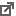 Уважаемые родители! Во исполнение Федерального закона РФ от 29.12.2010 №436-ФЗ "О защите детей от информации, причиняющей вред их здоровью и развитию" администрация Семеновской средней школы  призывает Вас быть осторожными при допуске Ваших детей к материалам сети Интернет. Особую опасность для детей представляют материалы, внесенные в Федеральный список экстремистских материалов, опубликованный на сайте Министерства юстиции РФ.ЧТО  ТАКОЕ ИНФОРМАЦИОННАЯ  БЕЗОПАСНОСТЬ РЕБЕНКА?Это состояние защищенности детей, при котором отсутствует риск, связанный с причинением информацией вреда их здоровью и (или) физическому, психическому, духовному, нравственному развитию (Статья 2 ФЗ)КАКАЯ ИНФОРМАЦИЯ ПРИЧИНЯЕТ ВРЕД ЗДОРОВЬЮ И РАЗВИТИЮ ДЕТЕЙ?- побуждающая детей к совершению действий, представляющих угрозу их жизни и (или) здоровью, в том числе к причинению вреда своему здоровью, самоубийству; - побуждающая детей употребить наркотические средства, психотропные и (или) одурманивающие вещества, табачные изделия, алкогольную и спиртосодержащую продукцию, пиво и напитки, изготавливаемые на его основе, принять участие в азартных играх, заниматься проституцией, бродяжничеством или попрошайничеством;- обосновывающая или оправдывающая допустимость насилия и (или) жестокости либо побуждающая осуществлять насильственные действия по отношению к людям или животным, за исключением случаев, предусмотренных настоящим Федеральным законом;- отрицающая семейные ценности и формирующая неуважение к родителям и (или) другим членам семьи;- оправдывающая противоправное поведение;- содержащая нецензурную брань;- содержащая информацию порнографического характера. (Статья 5 ФЗ)    КАК СДЕЛАТЬ ИНТЕРНЕТ БЕЗОПАСНЫМ ДЛЯ  РЕБЕНКА?        используйте настройки безопасного поиска (установка запрета на открывание сайтов определенной тематики) и защитите их паролем;        используйте контентные фильтры (установка запрета на определенное содержание) и другие инструменты защиты;        используйте безопасный режим (невидна запретная информация) в социальных сетях